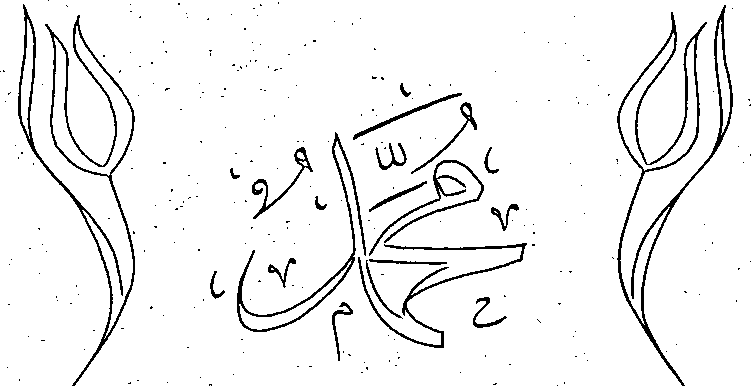 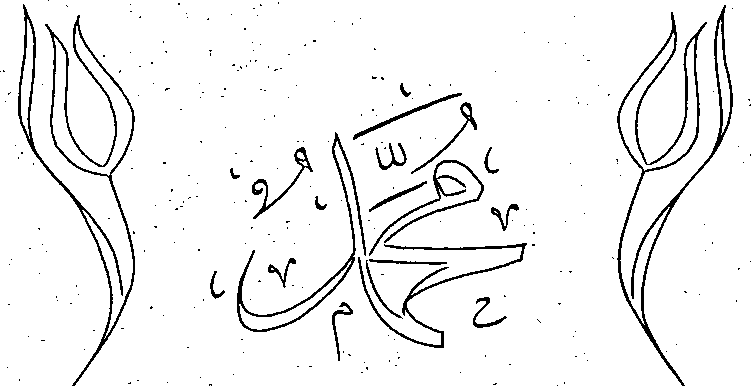 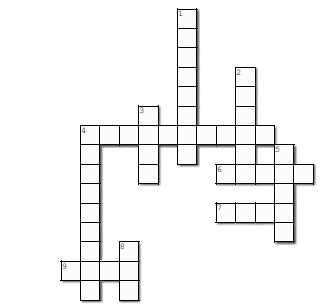 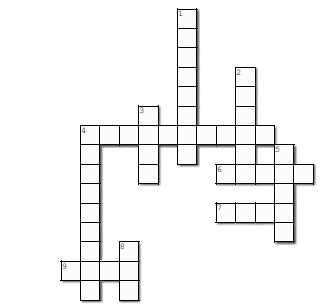 Hz. Muhammed (s.a.v.), otuzlu yaşlarında Nur Dağı’ndaki Hira Mağarası’na giderdi.Yüce Allah, Hz. Peygambere ilk emrini 610 yılının Ramazan ayında gönderdi.Hz. Peygambere ilk inanan, esi Hz. Hatice (r.a.) oldu.Hz. Muhammed (s.a.v.) İslam dinini ilk beş yıl insanlara gizlice anlattı. Peygamberimizin Amcası Ebu Leheb, yeğeninin davetine karşı çıktı. Açıktan davetin başlamasıyla Mekkeliler, Müslüman olanlara alay, hakaret ve işkenceye başladılar.İşkencelerin artmasıyla birlikte bir grup Müslüman Habeşistan’a göç ettiler. Bütün Müslümanlar Habeşistan’a göç edip Hz. Muhammed’i yalnız bıraktılar.Taifliler Hz. Muhammed’in (sav) davetini kabul edip Müslüman oldular. Karışık HaliDüzeltilmiş hali1. adıyla/ oku!/yaratan/Rabb’inin 2. İnananlardan/ göçetti/başkanlığında/bir grup 615 yılında/Hz. Osman’ın (r.a.)/gizlice Habeşistan’a 3. yılında/ sürdü/ başlayan 616/boykot tam/üç yıl 4. yerler aramaya başladı/Hz. Muhammed (sav) İslam’a davetini/ yanına Zeyd’i (r.a.) alarak yerine getireceği yeni. Bu amaçla Taif’e gitti.5. Beş/ miraçta/ farz/namaz/kılındı/vakitHabeşistan’a 1.  HicretBoykot Başlamasıİlk VahiyTaif’e Gidişİsra ve MiraçHüzün YılıBoykotun BitişiHabeşistan’a 2. HicretBaskı, Tehdit ve İşkencelerin BaşlamasıSebebiOlaySonucuHabeşistan’a hicret